Vergoedingsverzoek BWGS: 2021-2022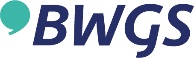 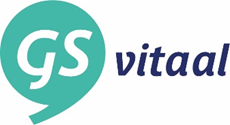 Middels het invullen van dit formulier dient u een aanvraag in bij BWGS voor de vergoeding van de werkeloosheidskosten. Na het indienen van dit vergoedingsverzoek ontvangt u van de medewerker BWGS het verzoek tot (eventuele) aanvulling met de in het BWGS-reglement omschreven vereiste bijlagen/afschriften bij het betreffende artikel. Het verzoek tot completering wordt gericht aan de hieronder ingevulde contactpersoon.  Schoolbestuur					Werkgeversnummer in BRIN 			Naam werkgever					Contactpersoon 					Functie 						Correspondentieadres 				Postcode/Plaats 					Telefoon 					E-mailadres					Werknemer					Burgerservicenummer (BSN)			 Achternaam (meisjesnaam) *			Naam partner					Correspondentie adres				Postcode/Plaats 					Geboortedatum 					Telefoon					E-mailadres					Aard dienstverband: 						Functiecategorie 					Ingangsdatum dienstverband 			Ingangsdatum ontslag				Omvang ontslag in fte				Diploma en/of akte bezit 				Bruto jaarsalaris / maandsalaris			Afspraken over ontslag				Ontslaggrond cao				Ontslaggrond BWGS				Geef toelichting op de ontslagreden		Hierbij verklaar ik de gegevens naar waarheid en zonder voorbehoud te hebben ingevuld. Naam:		 Datum:		 Handtekening: 	